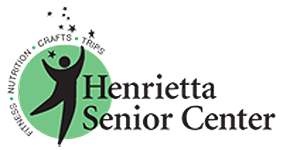 Day & Overnight Trips 2024Day & Overnight Trips 2024Day & Overnight Trips 2024Day & Overnight Trips 2024Day & Overnight Trips 2024Day & Overnight Trips 2024DestinationDate of TripTransportationTransportationSign-up Date & TimeCostSt. Patrick’s in GetzvilleTues. March 12CharterCharter2/7/24$139Cartwright’s Maple Tree InnCartwright’s Maple Tree InnThurs. March 21 School busSchool bus 2/7/24$20/ $25Spring Blooms in BuffaloSpring Blooms in BuffaloMonday, April 10CharterCharter2/7/24$155Maple Syrup & MysticsSpring FlingTitusville/Zippo MuseumLilac FestivalTurning Stone CasinoRed Wings BaseballRBTL-Tina Turner TributeGevaTheatre-The Color PurpleRock & Roll Bingo Cruise Seneca Park Zoo           Maple Syrup & MysticsSpring FlingTitusville/Zippo MuseumLilac FestivalTurning Stone CasinoRed Wings BaseballRBTL-Tina Turner TributeGevaTheatre-The Color PurpleRock & Roll Bingo Cruise Seneca Park Zoo           Thursday, April 18Friday, April 26Thursday, May 16Thursday, May 23Tuesday, May 28Thursday, May 30 Tues. June 4Sunday, June 2Monday, June 24Tuesday, June 25CharterSchool bus        CharterSchool busCharterSchool busSchool busSchool bus     Charter       School busCharterSchool bus        CharterSchool busCharterSchool busSchool busSchool bus     Charter       School bus2/7/24               3/1/24              3/1/24              4/1/24              4/1/24                  4/1/24             2/1/24             3/1/24             4/1/24              5/1/24$119        $30       $119       $1/$5       $45        $5$56 / $60      $45/$50       $179      $10/$15Rochester Public MarketRochester Public MarketThurs. 6/27 & 7/25 & 8/29School busSchool bus6/1/24$1/$5John Denver Tribute at SenecaJohn Denver Tribute at SenecaTuesday, July 23CharterCharter5/1/24$100Animal Lovers Mystery Trip in the Finger LakesAnimal Lovers Mystery Trip in the Finger LakesWed. July 31 CharterCharter5/1/24$135US Mailboat Cruise on Skaneateles LakeAtlantic CityBandstand at Merry Go Round TheatreUS Mailboat Cruise on Skaneateles LakeAtlantic CityBandstand at Merry Go Round TheatreTues. Aug 6Aug.5-7 Tuesday, Aug. 27Charter       Charter        CharterCharter       Charter        Charter6/1/245/1/246/1/24        $154         $449 dbl          $179Alaska Celebrity CruiseSeneca Niagara CasinoAlaska Celebrity CruiseSeneca Niagara Casino   Sept. 6-13Wed. Sept. 18CharterCharterCharterCharter1/1/242/1/24$3,740 dbl.    $39/$45Washington, DCIrish Splendor w/Collette ToursOktoberfest CelebrationVeteran’s Appreciation   Washington, DCIrish Splendor w/Collette ToursOktoberfest CelebrationVeteran’s Appreciation   Sept.30-Oct.3  Oct. 3-10Tuesday, Oct. 15 Wed. Oct. 30Charter       Charter        Charter          CharterCharter       Charter        Charter          Charter3/1/24             2/1/24           3/1/24               9/1/24  $ TBD   $3,799dbl.   $ TBD$135/Free Reefs & Rhythms-Grand AmericanSalvatores in BuffaloNiagara-on-the-LakeReefs & Rhythms-Grand AmericanSalvatores in BuffaloNiagara-on-the-Lake   Dec.3-13   December  Dec. 4-5CharterCharterCharterCharterCharterCharter1/1/249/1/249/1/24   $3,679dbl$ TBD $439 w/showNY City w/Rockettes                  Dec. 7-8                     Charter                      9/1/24                            Spotlight on Tuscany with Collette Tours March 26 -April 3   2025*Check activities book for additional trips.Help us to make the trip sign-up process easier, please understand the following:NY City w/Rockettes                  Dec. 7-8                     Charter                      9/1/24                            Spotlight on Tuscany with Collette Tours March 26 -April 3   2025*Check activities book for additional trips.Help us to make the trip sign-up process easier, please understand the following:NY City w/Rockettes                  Dec. 7-8                     Charter                      9/1/24                            Spotlight on Tuscany with Collette Tours March 26 -April 3   2025*Check activities book for additional trips.Help us to make the trip sign-up process easier, please understand the following:NY City w/Rockettes                  Dec. 7-8                     Charter                      9/1/24                            Spotlight on Tuscany with Collette Tours March 26 -April 3   2025*Check activities book for additional trips.Help us to make the trip sign-up process easier, please understand the following:NY City w/Rockettes                  Dec. 7-8                     Charter                      9/1/24                            Spotlight on Tuscany with Collette Tours March 26 -April 3   2025*Check activities book for additional trips.Help us to make the trip sign-up process easier, please understand the following:NY City w/Rockettes                  Dec. 7-8                     Charter                      9/1/24                            Spotlight on Tuscany with Collette Tours March 26 -April 3   2025*Check activities book for additional trips.Help us to make the trip sign-up process easier, please understand the following: $615 dbl*Forms should be filled out with accurate and complete information.*Forms should be filled out with accurate and complete information.*Forms should be filled out with accurate and complete information.*Forms should be filled out with accurate and complete information.*Forms should be filled out with accurate and complete information.*Forms should be filled out with accurate and complete information.*In person sign-up is necessary. To help those who may have difficulty on the day of sign-up, a friend*In person sign-up is necessary. To help those who may have difficulty on the day of sign-up, a friend*In person sign-up is necessary. To help those who may have difficulty on the day of sign-up, a friend*In person sign-up is necessary. To help those who may have difficulty on the day of sign-up, a friend*In person sign-up is necessary. To help those who may have difficulty on the day of sign-up, a friend*In person sign-up is necessary. To help those who may have difficulty on the day of sign-up, a friend*In person sign-up is necessary. To help those who may have difficulty on the day of sign-up, a friend  may sign up for them. You are allowed to sign up for yourself and one other person.   may sign up for them. You are allowed to sign up for yourself and one other person.   may sign up for them. You are allowed to sign up for yourself and one other person.   may sign up for them. You are allowed to sign up for yourself and one other person.   may sign up for them. You are allowed to sign up for yourself and one other person.   may sign up for them. You are allowed to sign up for yourself and one other person.   may sign up for them. You are allowed to sign up for yourself and one other person. *Non- residents will be able to register for a trip one week after the initial sign-up day.*Non- residents will be able to register for a trip one week after the initial sign-up day.*Non- residents will be able to register for a trip one week after the initial sign-up day.*Non- residents will be able to register for a trip one week after the initial sign-up day.*Non- residents will be able to register for a trip one week after the initial sign-up day.*Non- residents will be able to register for a trip one week after the initial sign-up day.*Payments must be made at the time of sign-up. Checks are preferred and should be made out as          requested.*Payments must be made at the time of sign-up. Checks are preferred and should be made out as          requested.*Payments must be made at the time of sign-up. Checks are preferred and should be made out as          requested.*Payments must be made at the time of sign-up. Checks are preferred and should be made out as          requested.*Payments must be made at the time of sign-up. Checks are preferred and should be made out as          requested.*Payments must be made at the time of sign-up. Checks are preferred and should be made out as          requested.*Payments must be made at the time of sign-up. Checks are preferred and should be made out as          requested.*Trip registrations will be accepted on a first come, first serve basis and will be limited to available*Trip registrations will be accepted on a first come, first serve basis and will be limited to available*Trip registrations will be accepted on a first come, first serve basis and will be limited to available*Trip registrations will be accepted on a first come, first serve basis and will be limited to available*Trip registrations will be accepted on a first come, first serve basis and will be limited to available*Trip registrations will be accepted on a first come, first serve basis and will be limited to available*Trip registrations will be accepted on a first come, first serve basis and will be limited to available  transportation.   transportation.   transportation.   transportation.   transportation. *Refunds can only be given when a trip is cancelled for insufficient numbers. Check with the front desk to see if there is a waiting list available.*Refunds can only be given when a trip is cancelled for insufficient numbers. Check with the front desk to see if there is a waiting list available.*Refunds can only be given when a trip is cancelled for insufficient numbers. Check with the front desk to see if there is a waiting list available.*Refunds can only be given when a trip is cancelled for insufficient numbers. Check with the front desk to see if there is a waiting list available.*Refunds can only be given when a trip is cancelled for insufficient numbers. Check with the front desk to see if there is a waiting list available.*Refunds can only be given when a trip is cancelled for insufficient numbers. Check with the front desk to see if there is a waiting list available.*Refunds can only be given when a trip is cancelled for insufficient numbers. Check with the front desk to see if there is a waiting list available.*Please park in the rear of the parking lot by brick wall.*Please park in the rear of the parking lot by brick wall.*Please park in the rear of the parking lot by brick wall.*Please park in the rear of the parking lot by brick wall.*Please park in the rear of the parking lot by brick wall.*Please park in the rear of the parking lot by brick wall.*Please park in the rear of the parking lot by brick wall.